1. WWW аббревиатурасын оқылуында төмендегі қай сөз жоқ?А) World Б) Windows В) Web Г) Wide2. Алгоритм төмендегі блок-схема түрінде берілген. Оның орындалуы барысында шығысымыз  с = 10. Алгоритм басында а-ға қанда мән меншіктелгенін анықтаңдар.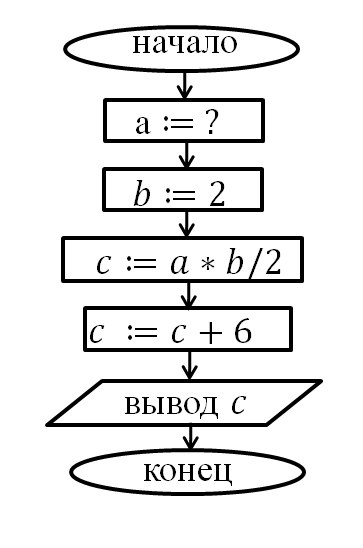 А) 4        Б) 6        В) 2        Г) 14.  Анар кездейсоқ Әлімнің электронды пошта мекенжайы жазылған қойын дәптерін жоғалтып алды. Оған мекенжайын қалпына келтіруге көмектес, егер пошталық сервердің аты binary-digitРесейде орналасқаны, ал пошта жәшігінің аты Alex екені  белгілі болса.А) Alex@binary-digit.ry Б) binary-digit@Alex.RussiaВ) binary-digit.Alex@Russia Г) Alex@binary-digit.ru5.   Ақпараттың  жіберілу  жылдамдығы 118 272 бит/с-ке тең. Файлды жіберуге 16 с уақыт жұмсалды. Файлдың өлшемі килобайттпен есептегенде қаншаға тең?А) 251 	Б) 241 	В) 221	Г) 231 			6.   Цифрлары бар үш карточка берілген. Осы карточкаларды пайдаланып, неше екі таңбалы сандар құрауға болады? Сандағы цифрлар қайталанбау керек.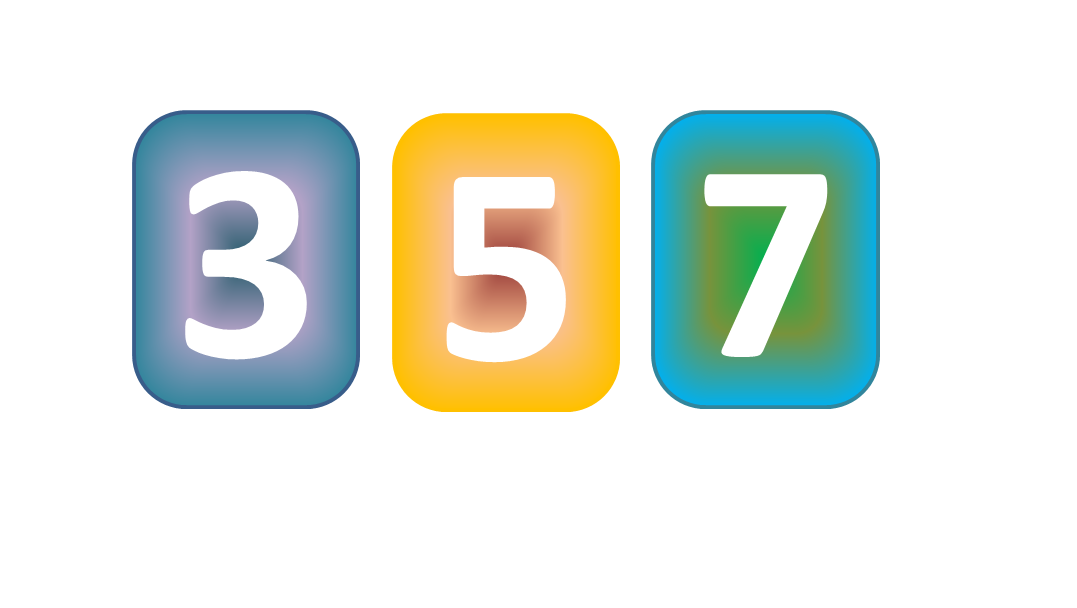 А) 10		Б) 4		В) 8		Г) 67. Рим цифрларымен жазылған екі санның айырмасы нешеге тең: CDXXV – CXLI = ?А) CCLXXXVI     Б) CCLXXXIVВ) CCLXXXVIII   Г) CCXXXIV8. Төмендегі блок-схема түрінде берілген алгоритмді орындаңдар. Алгоритмнің шығысында к бүтін санды айнымалының мәні нешеге тең?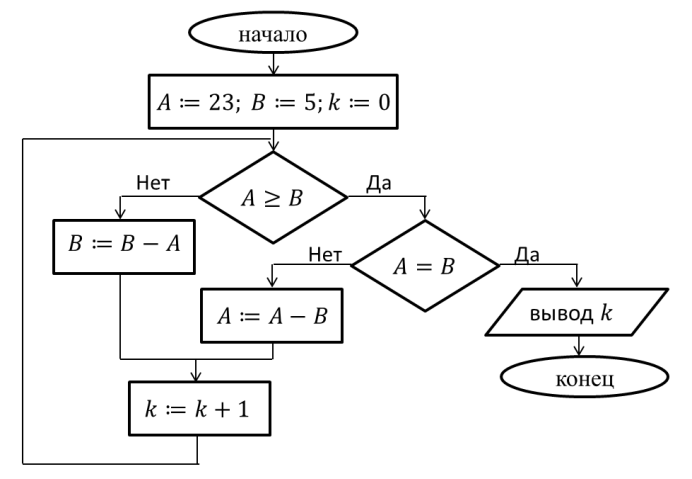 А) 9		Б) 3		В)7		Г) 59.   11110, 10000, 10000, 11110, 10010, 11110 кодтарын жарық таблосына енгізгеннен кейін қандай әріп бейнеленеді? «1» - лампочканы жағады, «0» - жақпайды, («,») үтір келесі қатарға өтуді білдіреді. Жарық таблосымен жұмысты сол жақтағы жоғарғы бұрыштан бастау керек.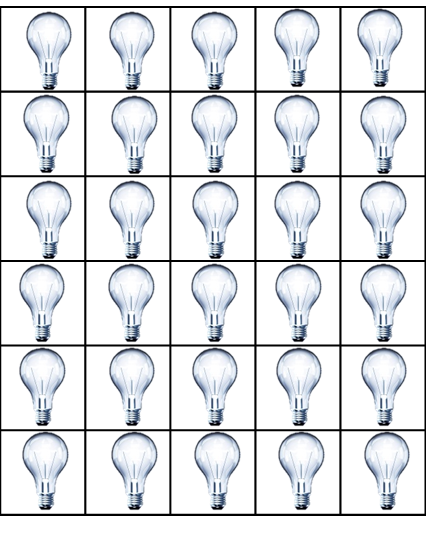 А) аБ) бВ) вГ) г13.  Көмекші сөздерді пайдаланып, информатикамен байланасы жоқ сөзді көрсет: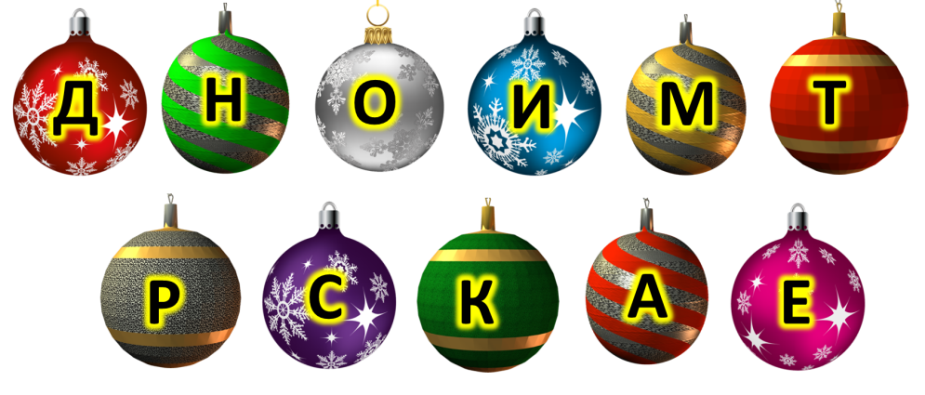 А)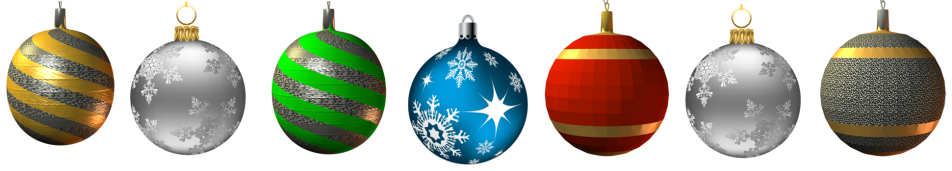 Б) 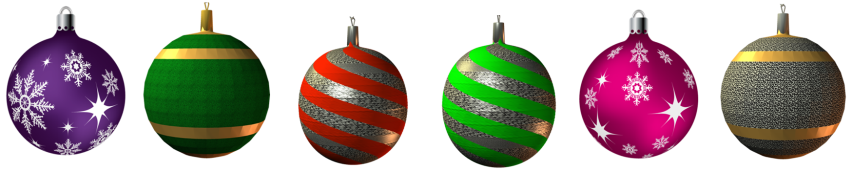 В) 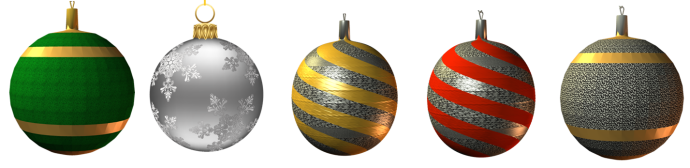 Г)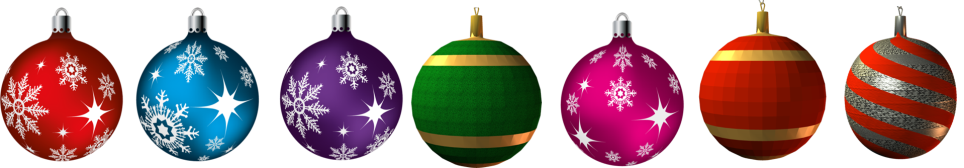 14.  Пошташы күнде таңертең газет таратады. Ол үйден шығып, бірден Үкіге барады, Үкіден кейін Құмырсқаға кіреді. Кейін кезекпен Тасбақа, Ұлу, Торайға барады, Тасбақадан кейін міндетті түрде Мысыққа кіреді. Пошташының жолын бейнелейтін сызбаны көрсетіңдер.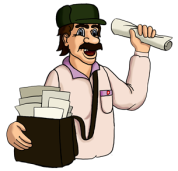 А)	       Б) 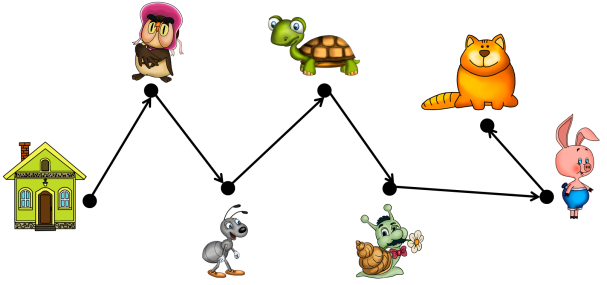 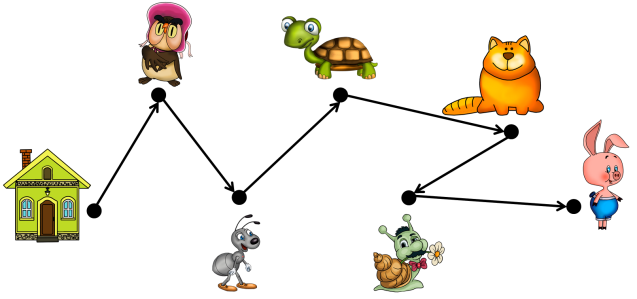 В) 	Г) 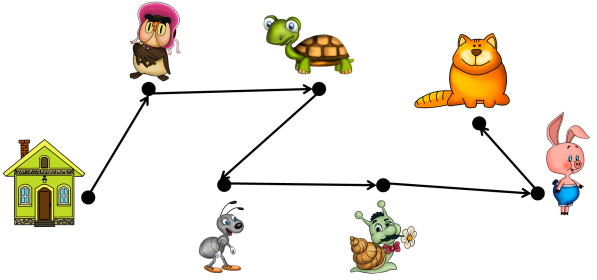 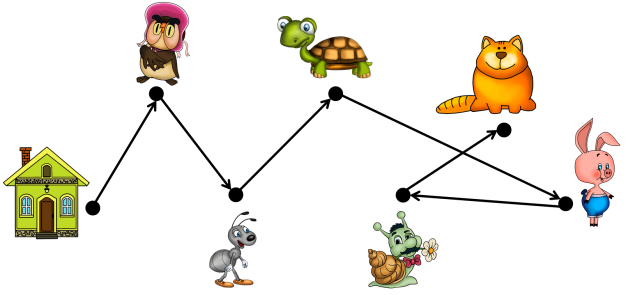 15.  Қонжыққа ең қысқа жолмен досына жетуге көмектес. Өткен жолы бойынша әріптерді  жина. Қандай сөз шықты?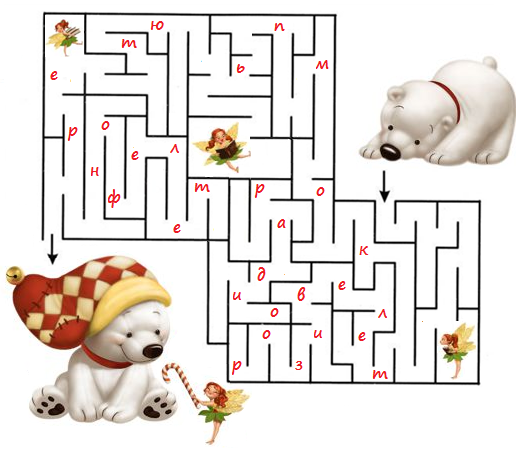             А) радио                            Б) компьютер            В) телевизор                     Г) телефон16.  Информатика кабинетінен үзілісте 6 оқушы шығып, 11-і кірді. Келесі үзілісте 8-і шығып, 9-ы кірді. Қазір информатика кабинетінде неше оқушы бар, егер алғашында онда 24 оқушы болғаны белгілі болса?            А) 20                  Б) 30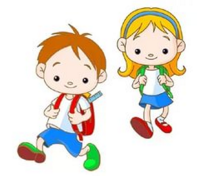             В) 10                  Г) 4017.   Кестедегі кілттерді пайдаланып, атақты адамның есімін табыңдар:                       (1,3)(5,3)(1,3)(2,1)(1,3)(3,3)(2,1)(6,3)(11,3)(3,2)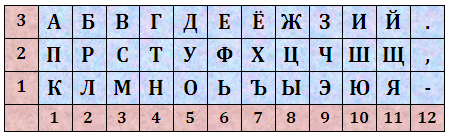 Бұл кісінің несімен белгілі екенін таңдар:А) антивирустық бағдарламаның авторыБ) компьютер құрылғысы мен жұмыс жасау принципінің авторыВ) алғашқы бағдарламашыГ) бағдарламалау тілінің авторы18.   Мақпалдың компьютерінде әр түрлі файл бар папка орналасқан. Мақпал кітап оқығанды ұнатқандықтан, оның барлық файлдарында жазушылар мен олардың шығармашылығы туралы ақпарат бар. Осы файлдар белгішелері мен аттарын олардың кеңейтілуімен сәйкестендір: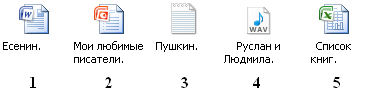                     а) xls		  б) txt	в) doc	г) wav	д) pptx          А) 1г 2в 3а 4б 5д				Б) 1д 2а 3б 4в 5г		          В) 1а 2д 3б 4г 5в				Г) 1в 2д 3б 4г 5а19.   Мақсат тасбақа салғысы келді. Ол бұны қандай сызба арқылы жасай алады? Суреттің басы қызыл нүктемен белгелінген.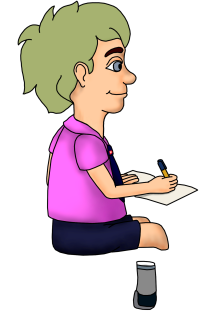 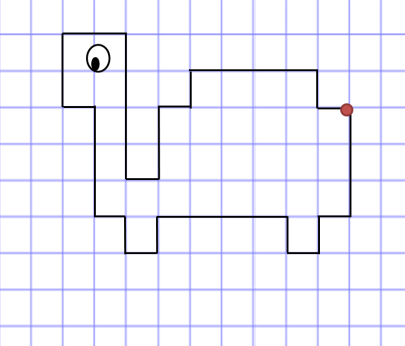 А) 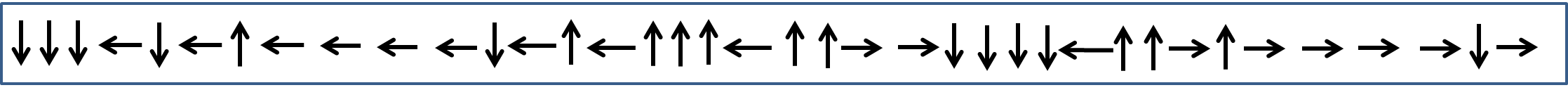 Б) 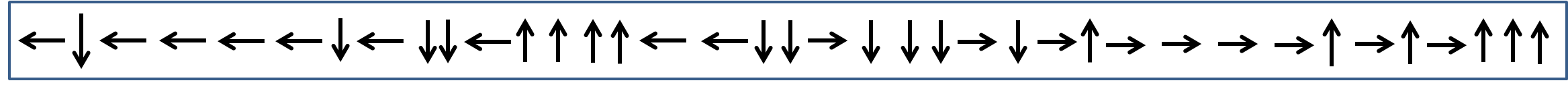 В) 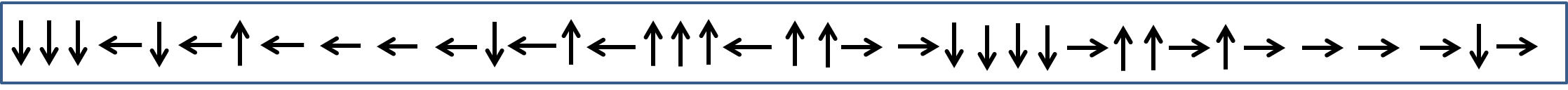 20.    Мұқият  сызбаларға қара. Олардың қайсысында қате жіберілген?      А)                      Б)         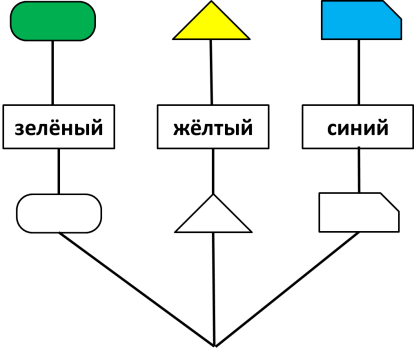 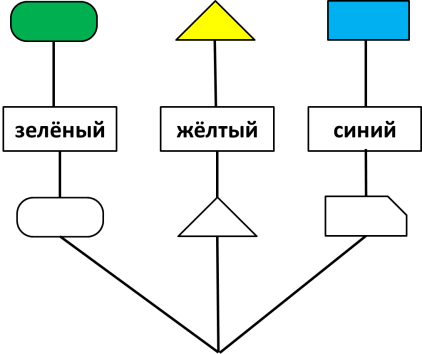        В)                    Г) 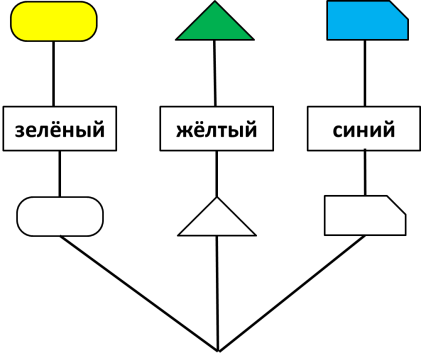 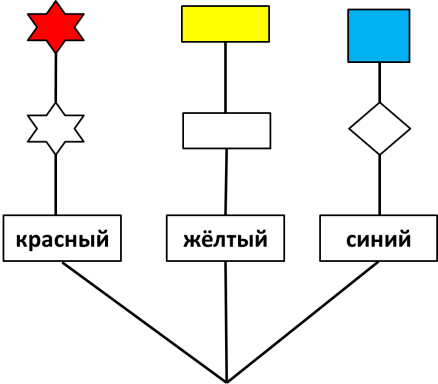 